Vzdelávacie úlohy z predmetu Potraviny -  učebného odboru – obchodná prevádzka – práca pri príprave jedál na 33.týždeň – 12.4.2021-16.4.2021Názov témy:     1.  Kypriace prostriedkyOpakovanie tematického celku (Obilniny a mlynské výrobky)Z uvedených  tém si napíš poznámky do zošita a vypracuj odpovede na nasledujúce otázky.Charakterizuj droždie.Zopakuj si témy – Obilniny, Mlynské výrobky, Chlieb, PečivoKypriace prostriedkyDroždie sú živé lisované bunky kvasiniek. Tieto živé organizmy majú schopnosť premieňať prirodzené cukry v múke na alkohol a oxid uhličitý, ktorý práve spôsobuje kysnutie cesta. Čerstvé pekárenské droždie obsahuje mnoho vitamínov, bielkovín a minerálov, aminokyselín   a enzýmov.  Droždie neobsahuje lepok, preto sa môže používať aj pri bezlepkovej diéte. 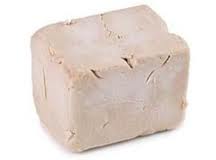 Druhy droždia:							 Čerstvé droždie– lahôdkové droždie nemá schopnosť premieňať prirodzené cukry na oxid uhličitý, preto je nevhodné na kysnutie. Používa sa iba na dochutenie nátierok, polievok apod.,– tekuté droždie až do roku 1825, kedy bolo na trh po prvýkrát uvedené lisované droždie, boli kvasnice predávané v tekutom stave. Návrat k tejto forme droždia je reakciou na  požiadavky zo strany priemyselných pekární,– lisované droždie v priemyslových krajinách je rozšírené najviac. Dôvody sú finančné aj praktické. Je formované do podlhovastých hranolov. Droždie vyrábané pre trh môže mať bielu aj tmavšiu farbu, štruktúra môže byť takisto v každej krajine rozličná, od drobiacej sa po plastickú,– granulované droždie má formu relatívne drobných čiastočiek, ktoré ľahko prechádzajú násypkami miešacích zariadení. V priemyselných pekárňach sa často mieša s vodou za vzniku suspenzie. Tá sa dá následne použiť pri automatickom dávkovaní surovín– aktívne sušené droždie existuje vo forme drobných valčekov alebo guliek. Je odolné voči teplu, čo je vlastnosť, ktorá je veľmi cenená v regiónoch s klimaticky nepriaznivými podmienkami (vysoké teploty a zvýšená vlhkosť vzduchu),–instantné droždie vďačí za svoj názov tomu, že ho nie je nutné pred pridaním do múky znovu hydratovať. Používa sa rovnako jednoducho ako čerstvé lisované droždie– mrazené s nízkym obsahom vody toto droždie sa vyznačuje nižším obsahom sušiny než instantné. Je vo forme prášku a používa sa napríklad pri príprave nepredpečeného hlboko zmrazeného pečiva.Čerstvé pekárenské droždie musí byť skladované pri teplotách 1°C - 10°C, pri tejto teplote droždie nepracuje a preto si uchová svoju kvalitu po celú dobu trvanlivosti.Opakovanie tematického celku (Obilniny a mlynské výrobky)Prečítaj si témy – Obilniny, Mlynské výrobky, Chlieb, Pečivo.